port industrial automation GmbH / Regensburger Straße 7b / 06132 Halle / Saale Tel: 0345-77755-0 Pressesprecher: Dietmar R. Franke (CEO) eMail: service@port.dePRESSEMITTEILUNGRENESAS RZ/T2M und port´s GOAL Middleware ermöglicht Fabrikautomatisierung der nächsten Generation Die heutige Fabrikautomatisierung erfordert eine schnellere und präzisere Motorsteuerung, zeitnahe und nahtlose Kommunikation über Industrial Ethernet (PROFINET-RT, EtherNet/IP, EtherCAT, POWERLINK, OPC UA und TSN (Time-Sensitive Networking für PROFINET CC-D / CC-LINKIE TSN) der nächsten Generation. Die Kombination aus der GOAL Middleware von port und der neuen Generation RENESAS RZ/T2M TSN fähigen Familie bietet eine zukunfstsichere Möglichkeit alle bisherigen genutzten Realtime Protokolle zu nutzen und gleichzeitig TSN basierende Protokolle wie PROFINET CC-D oder CC-LinkIE TSN nachzurüsten. Port´s GOAL Middelware bietet eine einheitliche Plattform für die schnelle und einfache Integration von Industrial Ethernet Protokollen wie PROFINET RT mit MRP, EtherNet/IP inc. DLR, EtherCAT (und weitere) und zukünftig PROFINET CC-D TSN und CC-linkIETSN. GOAL bietet weiterhin eine OPC UA Erweiterung der den Zugriff auf Maschinen, Geräte und andere Systeme im industriellen Umfeld standardisiert.  Port´s GOAL Middleware wird durch eine Leistungsstarkes Tool (ICC – industrial communication creator) unterstützt. Auch hier bietet port eine einheitliches Tool zur Parametrierung und Administrierung aller GOAL gestützen real time Erweiterungen an. Port bietet einige Beispiele zum Download an, welche auf der EVAL Plattform „Renesas RZ/T2M RSK“ getestet werden können. Der RZ/T2M-Mikroprozessor (MPU) bietet high-speed processing and high-precision control und verbessert die Echtzeitleistung in der Fabrikautomation. Mit einem 3-Port-Gigabit-Ethernet-Switch ausgestattet, kann RZ/T2M in einem Chip eine Verbindung zu den wichtigsten industriellen Ethernet-Multiprotokollen und TSN herstellen. Ein funktionales Sicherheitssystem kann aufgebaut werden, indem nur eine RZ/T2M-MPU und eine andere MCU zur gegenseitigen Überwachung verwendet werden, anstatt herkömmlicherweise eine MPU und zwei andere MCUs zur gegenseitigen Überwachung.Hauptmerkmale:Dual/Single Arm® Cortex®-R52 CPU-Kern (maximale Betriebsfrequenz bei 800 MHz)Großer eng gekoppelter Speicher (576 KB) eliminiert Schwankungen der Ausführungszeit und realisiert deterministische EchtzeitreaktionenVerbessert die Geschwindigkeit und Präzisionssteuerung von AC-Servos, indem Peripheriegeräte für die Motorsteuerung auf einem Peripherieanschluss mit niedriger Latenz platziert werden, der von der CPU aus zugänglich istUnterstützt EtherCAT®, PROFINET RT/IRT, EtherNet/IP™ und den Ethernet-Standard der nächsten Generation TSNBenutzerfreundliche Entwicklungsumgebung, einschließlich Renesas Starter Kit für RZ/T2MUmfangreiches Softwarepaket mit RTOS, Treibern, Middleware und vielen weiteren AnwendungsbeispielenÜber portport gilt als einer der führenden Anbieter von industrial Real Time Kommunikationstechnologien. Seit 1990 ist port in Halle / Saale ansässig und sehr erfolgreich den Bereichn CAN / CANopen und der industrial Ethernet Technologie (PROFINET, EtherCAT, POWERLINK, EtherNetIP, CC-LINKIE TSN, TSN). Neben Stacks, Tools, Schulungen und Integrationssupport bietet port kundenspezifische Soft- und Hardwareentwicklung, einschließlich der Fertigung von elektronischen Geräten und Systemen an.    Keywords: RENESAS RZ/T2M, PROFINET TSN, PROFINET RT, PROFINET IRT, EthernetIP, EtherCAT, POWERLINK, OPCUA, CANopen, GOAL Middleware, Links:https://www.port.de/de/products/applications/rzt2m-group.htmlhttps://portgmbh.atlassian.net/wiki/spaces/GOALR/pages/553123843/GOAL+-+Renesas+RZ+T2M+RSKhttps://www.renesas.com/eu/en/products/microcontrollers-microprocessors/rz-mpus/rzt2m-high-performance-multi-function-mpu-realizing-high-speed-processing-and-high-precision-controlBilder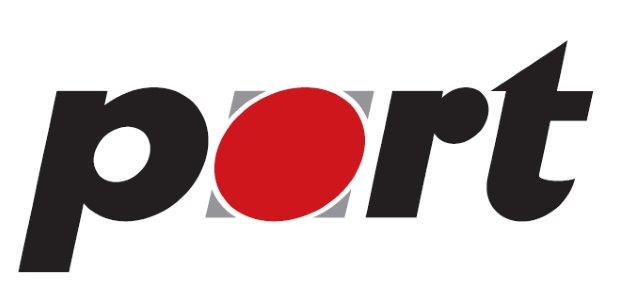 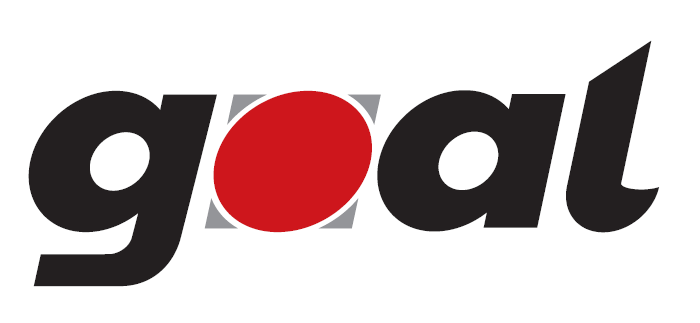 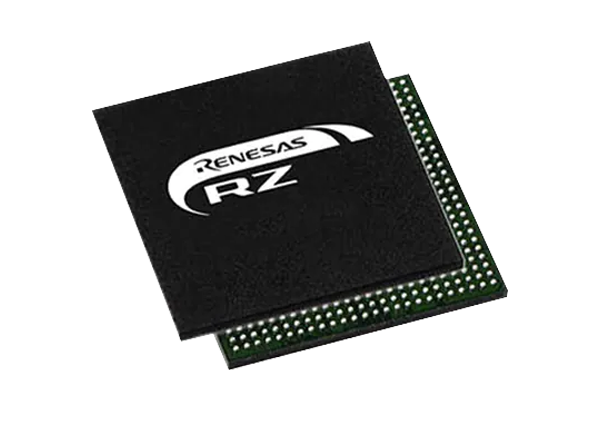 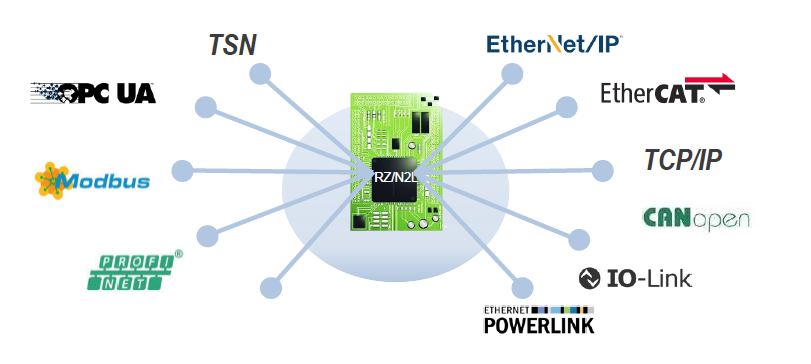 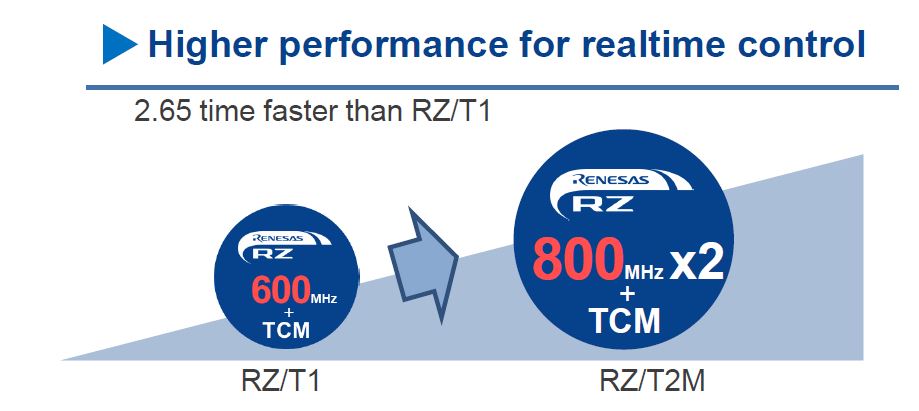 